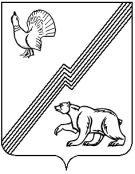 АДМИНИСТРАЦИЯ ГОРОДА ЮГОРСКАХанты-Мансийского автономного округа – Югры ПОСТАНОВЛЕНИЕот 08.11.2021								                                          № 2108-пОб утверждении Методическихрекомендаций по разработке проектовмуниципальных программ города ЮгорскаВ соответствии с постановлением администрации города Югорска от 03.11.2021 № 2096-п «О порядке принятия решения о разработке муниципальных программ города Югорска, их формирования, утверждения и реализации»:1. Утвердить методические рекомендации по разработке проектов муниципальных программ города Югорска (далее – Методические рекомендации) (приложение).2. Органам и структурным подразделениям администрации города Югорска при разработке проектов муниципальных программ города Югорска, внесении изменений в них, руководствоваться настоящими Методическими рекомендациями.3. Настоящее постановление вступает в силу после подписания, но не ранее  01.01.2022 и распространяется на правоотношения, связанные с формированием бюджета города Югорска на 2022 год и на плановый период 2023 и 2024 годов.Исполняющий обязанностиглавы города Югорска                                                                            Д.А. КрыловПриложение к постановлениюадминистрации города Югорскаот  08.11.2021 № 2108-п        Методические рекомендации по разработке проектов муниципальных программ города Югорска I. Общие положенияМетодические рекомендации по разработке проектов муниципальных программ города Югорска (далее - Методические рекомендации, муниципальные программы) определяют требования к разработке проектов муниципальных программ и внесению изменений в муниципальные программы.Основные понятия, используемые в методических рекомендациях:муниципальная программа – документ стратегического планирования, содержащий комплекс мероприятий, взаимоувязанных по задачам, срокам осуществления, исполнителям и ресурсам и обеспечивающих наиболее эффективное достижение целей и решение задач социально-экономического развития города Югорска;цель муниципальной программы – состояние экономики, социальной сферы города, которое определяют участники стратегического планирования в качестве ориентира своей деятельности, характеризуется количественными и (или) качественными показателями посредством реализации муниципальной программы;задача муниципальной программы – комплекс взаимоувязанных мероприятий, которые должны быть проведены в определенный период времени и реализация которых обеспечивает достижение целей социально - экономического развития города Югорска;ожидаемый результат (показатель) муниципальной программы – количественно выраженная характеристика состояния (изменение состояния) социально-экономического развития города, которое отражает результаты реализации муниципальной программы (достижения цели или решения задачи);подпрограмма муниципальной программы (далее – подпрограмма) – часть муниципальной программы, выделенная исходя  из масштаба и сложности задач, решаемых в муниципальной программе, и содержащая структурные элементы (основные мероприятия), взаимоувязанные по срокам, ресурсам и исполнителям;структурные элементы (основные мероприятия) – группировка конкретных мероприятий, имеющих общее целевое назначение, направленных на решение соответствующей задачи и сформированных в соответствии с кодами бюджетной классификации. К структурным элементам относятся:а) мероприятия по участию в региональных проектах, реализуемых в соответствии с постановлением Правительства Российской Федерации от 31.10.2018 № 1288 «Об организации проектной деятельности в Правительстве Российской Федерации»;   б) мероприятия по участию в проектах Ханты-Мансийского автономного округа – Югры (далее – автономного округа), реализуемых в соответствии с постановлением Правительства Ханты-Мансийского автономного округа - Югры от 25.12.2015 № 485 «О системе управления проектной деятельностью в исполнительных органах государственной власти Ханты-Мансийского автономного округа - Югры»;в) муниципальные проекты, реализуемые в соответствии с постановлением администрации города Югорска от 30.11.2016 № 3034 «О системе управления проектной деятельностью в администрации города Югорска»;г) комплексы процессных мероприятий (основные мероприятия);комплекс процессных мероприятий (основное мероприятие) – мероприятия, реализуемые непрерывно либо периодически, направленные на достижение целей и задач муниципальной программы, не относящиеся к проектной деятельности;проектная часть муниципальной программы – совокупность мероприятий по участию в реализации региональных проектов, проектов автономного округа, муниципальных проектов;процессная часть муниципальной программы – совокупность комплекса процессных мероприятий (основных мероприятий);участники муниципальной программы – органы и структурные подразделения администрации города Югорска, подведомственные учреждения и организации, участвующие в реализации муниципальной программы;ответственный исполнитель муниципальной программы – орган, структурное подразделение администрации города Югорска, определенные в соответствии с утвержденным перечнем муниципальных программ и обладающие полномочиями, установленными Порядком принятия решения о разработке муниципальных программ города Югорска, их формирования, утверждения и реализации, утвержденным постановлением администрации города Югорска от от 03.11.2021 № 2096-п «О порядке принятия решения о разработке муниципальных программ города Югорска, их формирования, утверждения и реализации» (далее – Порядок);соисполнитель муниципальной программы – орган, структурное подразделение администрации города Югорска, муниципальные учреждения города Югорска, участвующие в разработке и реализации отдельных мероприятий муниципальной программы (подпрограммы).Иные понятия, используемые в настоящих Методических рекомендациях, применяются в значениях, определенных нормативными правовыми актами Российской Федерации и автономного округа, муниципальными правовыми актами.Формирование и реализация муниципальных программ осуществляется исходя из следующих принципов:- обеспечения достижения национальных целей с учетом влияния мероприятий (результатов) муниципальных программ на достижение соответствующих показателей национальных целей, приоритетов социально-экономического развития Российской Федерации, автономного округа и города Югорска, установленных документами стратегического планирования, а также показателей оценки эффективности деятельности органов местного самоуправления города Югорска;- принцип преемственности и непрерывности означает, что разработку и реализацию муниципальных программ осуществляют участники муниципальных программ последовательно с учетом результатов реализации ранее принятых муниципальных программ и этапов их реализации;- принцип приоритетов и целей социально-экономического развития города Югорска, взаимоувязки их целей, сроков, объемов и источников финансирования (программно-целевой принцип).- принцип сбалансированности означает согласованность и сбалансированность муниципальных программ по приоритетам, целям, задачам, мероприятиям, показателям, финансовым и иным ресурсам и срокам реализации;- принцип результативности и эффективности означает, что выбор способов и методов достижения целей социально - экономического развития города Югорска должен основываться на необходимости достижения заданных результатов с наименьшими затратами ресурсов в соответствии с муниципальными программами;- принцип ответственности участников муниципальных программ означает, что они несут ответственность за своевременность и качество разработки и внесения изменений  в муниципальные программы, осуществления мероприятий по достижению целей и за результативность и эффективность решения задач социально-экономического развития в пределах своей компетенции в соответствии с законодательством Российской Федерации и автономного округа, муниципальными правовыми актами;- принцип прозрачности (открытости) означает, что муниципальные программы подлежат официальному опубликованию и общественному обсуждению;- принцип реалистичности означает, что при определении целей и задач социально - экономического развития города участники муниципальных программ должны исходить из возможности их достижения в установленные сроки с учетом ресурсных ограничений и рисков;- принцип ресурсной обеспеченности означает, что при формировании проектов муниципальных программ должны быть определены источники ресурсного обеспечения  их мероприятий;- принцип измеряемости целей означает, что должна быть обеспечена возможность оценки достижения целей социально-экономического развития города Югорска  с использованием количественных и (или) качественных целевых показателей, критериев и методов их оценки;- принцип соответствия показателей целям означает, что показатели, содержащиеся в муниципальных программах и дополнительно вводимые при их корректировке, должны соответствовать достижению целей муниципальной программы.II. Требования к структуре муниципальной программыМуниципальная программа содержит:Паспорт муниципальной программы по форме: Паспортмуниципальной программы Разделы: Раздел 1. Характеристика структурных элементов (основных мероприятий) муниципальной программы.В разделе раскрывается характеристика структурных элементов (основных мероприятий) муниципальной программы, отражается актуальность и  необходимость их реализации для достижения целей, обозначенных органами местного самоуправления города Югорска в соответствующих сферах деятельности, в том числе достижения национальных целей, приоритетов социально-экономического развития Российской Федерации и автономного округа, установленных документами стратегического планирования, а также показателей оценки эффективности деятельности органов местного самоуправления города Югорска. Раздел 2. Механизм реализации структурных элементов (основных мероприятий) муниципальной программы.Отражается информация об использовании методов управления муниципальной программой (организационных, правовых, экономических): порядок взаимодействия ответственного исполнителя и соисполнителей; порядок реализации структурных элементов (основных мероприятий) муниципальной программы, в том числе предоставления субсидий юридическим лицам (за исключением субсидий муниципальным учреждениям), индивидуальным предпринимателям, физическим лицам – производителям товаров, работ, услуг, некоммерческим организациям, не являющимся казенными учреждениями, в соответствии со статьями 78, 78.1 Бюджетного кодекса Российской Федерации;порядок получения (использования) межбюджетных трансфертов из бюджета Российской Федерации, автономного округа местным бюджетам;использование принципов проектного управления; наличие механизмов инициативного бюджетирования;предоставление государственной  и муниципальной поддержки отдельным категориям граждан. Таблицы (приложение 1 к настоящим Методическим рекомендациям): Таблица 1. Целевые показатели муниципальной программы (по годам).Содержит перечень показателей, характеризующих эффективность реализации структурных элементов (основных мероприятий) муниципальной программы, в том числе:-  социально-экономические показатели, отражающие специфику развития соответствующей сферы, проблем и задач, на решение которых направлена муниципальная программа;- показатели государственных программ автономного округа, включенные в расчетный перечень показателей, распределенных по административно-территориальным единицам автономного округа;- показатели эффективности деятельности органов местного самоуправления города Югорска.Целевые показатели муниципальной программы должны количественно характеризовать результат ее реализации, решение задач и достижение целей. Механизм расчета по каждому показателю приводится в примечании к таблице 1. Таблица 2. Распределение финансовых ресурсов муниципальной программы (по годам).Содержит перечень подпрограмм, структурных элементов (основных мероприятий) муниципальной программы с указанием объемов их финансирования в разрезе по годам и с распределением по источникам финансирования.Деление муниципальной программы на подпрограммы осуществляется исходя  из масштабности и сложности решаемых задач.Основные мероприятия муниципальной программы не могут дублироваться в других муниципальных программах города Югорска. Таблица 3. Мероприятия, реализуемые на принципах проектного управления (заполняется в случае участия в реализации региональных проектов, проектов автономного округа, муниципальных проектов). Содержит информацию о портфелях проектов и проектах, направленных на исполнение национальных и федеральных проектов (программ) Российской Федерации, проектов автономного округа, муниципальных проектов, реализуемых на принципах проектного управления, с указанием объемов их финансирования в разрезе по годам и распределением по источникам финансирования. Таблица 4. Перечень объектов социально-культурного и коммунально-бытового назначения, масштабные инвестиционные проекты (заполняется при планировании создания объектов социально-культурного и коммунально-бытового назначения, масштабных инвестиционных проектов).Содержит общие сведения об объектах социально-культурного и коммунально-бытового назначения, масштабных инвестиционных проектах в соответствии с постановлением Правительства Ханты-Мансийского автономного округа - Югры от 14.08.2015 № 270-п «О предоставлении в Ханты-Мансийском автономном округе - Югре земельных участков, находящихся в государственной или муниципальной собственности, юридическим лицам в аренду без проведения торгов для размещения объектов социально-культурного и коммунально-бытового назначения, реализации масштабных инвестиционных проектов, в том числе с целью обеспечения прав граждан – участников долевого строительства, пострадавших от действий (бездействия) застройщиков».Таблица 5. Перечень объектов капитального строительства и приобретаемых объектов недвижимого имущества (заполняется при наличии таких объектов). Содержит общие сведения об объектах, строительство (приобретение) которых направлено на достижение целей и решение задач при реализации муниципальной программы (включая объекты, создаваемые на условиях муниципально - частного партнерства, концессионных соглашений), в том числе с участием средств бюджета автономного округа, внебюджетных источников, привлеченных средств от хозяйствующих субъектов, осуществляющих деятельность в городе Югорске. Муниципальная программа может содержать иные разделы, таблицы, приложения в случаях, если требования к данным разделам, таблицам, приложениям установлены федеральными и региональными правовыми актами, требованиями вышестоящих отраслевых исполнительных органов государственной власти автономного округа, а также дополнительные обоснования, расшифровки, пояснения.III. Внесение изменений в муниципальную программуПри необходимости внесения изменений в муниципальную программу, ответственный исполнитель формирует пояснительную записку, содержащую обоснование предлагаемых изменений, в том числе их влияние на значения целевых показателей. К пояснительной записке прилагается сравнительная таблица действующей и предлагаемой редакции с указанием отклонений, по форме:	* в случае уточнения объемов финансированияИзменения в утвержденные муниципальные программы в ходе их реализации вносятся в случаях:7.1. Формирования проекта бюджета на очередной финансовый год и плановый период – не позднее дня внесения в Думу города Югорска проекта решения о бюджете города Югорска на очередной финансовый год и плановый период.7.2. Изменения параметров утвержденного бюджета города Югорска в течение текущего финансового года (объема ассигнований на реализацию программы, целевых показателей результатов реализации муниципальной программы) – не позднее трех месяцев со дня вступления в силу решения о внесении изменений в бюджет города Югорска на текущий финансовый год и плановый период.7.3. Изменения объема внебюджетных средств на реализацию муниципальной программы, внесения изменений в показатели результатов реализации муниципальной программы, перечни и состав структурных элементов (основных мероприятий), сроки их реализации - одновременно с внесением изменений, связанных с изменением параметров бюджета города Югорска.IV. Рекомендации по формированию отчетностиОтветственный исполнитель муниципальных программ формирует и представляет в департамент экономического развития и проектного управления администрации города Югорска ежеквартальные и годовые отчеты (с учетом соответствующих отчетов соисполнителей муниципальной программы) по формам и в сроки, определенные Порядком. Отчеты формируются в формате электронных таблиц.К годовому отчету, в дополнение к утвержденным формам прикладывается пояснительная записка, содержащая следующую информацию:- о ходе реализации муниципальной программы в разрезе подпрограмм (при наличии);- о проводимой работе по привлечению средств из бюджетов вышестоящих уровней, в том числе о заключенных соглашениях, о финансировании (софинансировании) мероприятий;- о степени достижения целевых показателей муниципальной программы и причинах отклонения от заданных значений в случаях их не достижения (либо перевыполнения);- о результатах реализации проектной части муниципальной программы и достижении целей соответствующих проектов; - об итогах закупки товаров, работ, услуг для обеспечения муниципальных нужд (в том числе о сложившейся экономии) и выполнении заключенных муниципальных контрактов (причины несоблюдения сроков, а также неисполнения календарного плана заключенных муниципальных контрактов);- о наличии, объемах и состоянии объектов незавершенного строительства;- о необходимости корректировки муниципальной программы (с указанием обоснований);- описание изменений в соответствующей сфере социально-экономического развития города Югорска за отчетный период.10. По муниципальной программе, срок реализации которой завершен в отчетном году, ответственный исполнитель муниципальной программы формирует итоговую информацию за отчетный год и за весь период ее реализации. Итоговая информация о выполнении муниципальной программы должна содержать:- сведения о финансовых результатах реализации муниципальной программы за весь период;- данные об объемах привлеченных средств федерального бюджета, бюджета автономного округа, внебюджетных источников;- сведения о достижении запланированных целевых показателей реализации муниципальной программы;- причины невыполнения отдельных мероприятий муниципальной программы;- результатах выполнения структурных элементов (основных мероприятий) реализованных на принципах проектного управления).V. Рекомендации по формированию публичной декларации о результатах реализации мероприятий муниципальной программы11. Публичная декларация о результатах реализации мероприятий муниципальной программы формируется ответственным исполнителем муниципальной программы по форме согласно приложению 2 к настоящим Методическим рекомендациям и размещается на официальном сайте органов местного самоуправления города Югорска. 12. Результаты реализации мероприятий муниципальной программы должны отражать ожидаемое изменение состояния соответствующей сферы социально-экономического развития города Югорска и должны количественно характеризовать итоговые результаты ее реализации, учитывая специфику развития соответствующей сферы в городе Югорске.13. Количество отражаемых в публичной декларации результатов реализации мероприятий муниципальной программы должно быть минимально и в то же время достаточно для отражения достижения цели и решения задач муниципальной программы (не менее трех и не более восьми).Приложение 1к Методическим рекомендациям по разработке проектов муниципальных программ города ЮгорскаФормы таблиц, входящих в структуру муниципальной программыТаблица 1Целевые показатели муниципальной программы<1> – указывается наименование целевого показателя, дается ссылка на правовой акт, которым установлен данный показатель, в случае синхронизации с показателями государственной программы автономного округа, региональных проектов; проектов автономного округа и иными документами;<2> – отражаются значения показателя на год разработки проекта муниципальной программы, либо на год, предшествующий разработке (в случае отсутствия данных на год разработки).<3> – отражаются значения показателей, получаемых на отчетную дату (начало/конец года), за отчетный год, либо нарастающим итогом за период реализации муниципальной программы; <4> – заполняется в зависимости от значений показателя по годам реализации муниципальной программы: если значения по годам заполнялись «на отчетную дату», либо «нарастающим итогом», то целевое значение показателя равняется значению показателя в последний год реализации муниципальной программы, если «за отчетный год» – то равняется сумме значений показателя за все годы реализации муниципальной программы.Приводится расчёт целевых показателей муниципальной программы.Таблица 2Распределение финансовых ресурсов муниципальной программы (по годам)*Указывается при наличии подпрограммТаблица 3Мероприятия, реализуемые на принципах проектного управления <1> – указываются полные наименования региональных проектов, проектов автономного округа, муниципальных проектов города Югорска, в соответствии с утвержденными управленческими документами.<2> – указываются номера структурных элементов (основных мероприятий) из таблицы 2.Таблица 4Перечень объектов социально-культурного и коммунально-бытового назначения, масштабные инвестиционные проекты (далее – инвестиционные проекты)Таблица 5Перечень объектов капитального строительства и приобретаемых объектов недвижимого имущества Приложение 2к Методическим рекомендациям по разработке проектов муниципальных программ города ЮгорскаФорма публичной декларация о результатах реализации мероприятий  муниципальной программы ТаблицаПубличная декларация о результатах реализации мероприятий муниципальной программы___________________________________________________________(наименование муниципальной программы)<1> – указывается наименование результата, приводится единица его измерения;<2> – отражается значение результата на конец реализации муниципальной программы, либо на момент исполнения (достижения) соответствующего результата (в зависимости от того, какая из дат наступит ранее); <3> – указывается год, в котором планируется исполнение (достижение) соответствующего результата (конечный год реализации муниципальной программы, либо год, в котором планируется исполнение (достижение) соответствующего результата (в зависимости от того, какая из дат наступит ранее); <4> – отражаются мероприятия, либо подпрограммы, реализация которых напрямую приводит к достижению соответствующего результата;<5> – отражаются объемы финансирования мероприятий (подпрограмм), указанных                   в графе 5 таблицы за весь период реализации мероприятий (подпрограмм). Наименование муниципальной программыДата утверждения муниципальной программы (наименование и номер соответствующего муниципального правового акта)Ответственный исполнитель муниципальной программыСоисполнители муниципальной программыЦели муниципальной программыЗадачи муниципальной программыПодпрограммы и (или) структурные элементы (основные мероприятия)Портфели проектов, проекты, входящие в состав муниципальной программы, параметры их финансового обеспеченияЦелевые показатели муниципальной программыСроки реализации муниципальной программы Параметры финансового обеспечения муниципальной программыОбъем налоговых расходов города ЮгорскаДействующая редакцияПредлагаемая редакцияОтклонения, тыс. рублей*№ показателяНаименование целевых показателей<1>Ед. измеренияБазовый показатель на начало реализации муниципальной программы<2>Значения показателя по годам<3>Значения показателя по годам<3>Значения показателя по годам<3>Целевое значение показателя на момент окончания реализации муниципальной программы<4>№ показателяНаименование целевых показателей<1>Ед. измеренияБазовый показатель на начало реализации муниципальной программы<2>20__20__И т.д.Целевое значение показателя на момент окончания реализации муниципальной программы<4>12345678123Номер строкиНомер структурного элемента (основного мероприятия)Структурные элементы (основные мероприятия) муниципальной программы (их связь с целевыми показателями муниципальной программы)Ответственный исполнитель/соисполнитель (наименование органа или структурного подразделения, учреждения)Источники финансированияИсточники финансированияФинансовые затраты на реализацию (тыс. рублей)Финансовые затраты на реализацию (тыс. рублей)Финансовые затраты на реализацию (тыс. рублей)Финансовые затраты на реализацию (тыс. рублей)Финансовые затраты на реализацию (тыс. рублей)Финансовые затраты на реализацию (тыс. рублей)Финансовые затраты на реализацию (тыс. рублей)Финансовые затраты на реализацию (тыс. рублей)Финансовые затраты на реализацию (тыс. рублей)Финансовые затраты на реализацию (тыс. рублей)Финансовые затраты на реализацию (тыс. рублей)Финансовые затраты на реализацию (тыс. рублей)Финансовые затраты на реализацию (тыс. рублей)Номер строкиНомер структурного элемента (основного мероприятия)Структурные элементы (основные мероприятия) муниципальной программы (их связь с целевыми показателями муниципальной программы)Ответственный исполнитель/соисполнитель (наименование органа или структурного подразделения, учреждения)Источники финансированияИсточники финансированиявсеговсегов том числе по годам:в том числе по годам:в том числе по годам:в том числе по годам:в том числе по годам:в том числе по годам:в том числе по годам:в том числе по годам:в том числе по годам:в том числе по годам:в том числе по годам:Номер строкиНомер структурного элемента (основного мероприятия)Структурные элементы (основные мероприятия) муниципальной программы (их связь с целевыми показателями муниципальной программы)Ответственный исполнитель/соисполнитель (наименование органа или структурного подразделения, учреждения)Источники финансированияИсточники финансированиявсеговсего20__20__20__20__20__20__20__20__20__20__И т.д.А1234455667788991010111Подпрограмма 1*(наименование подпрограммы)Подпрограмма 1*(наименование подпрограммы)Подпрограмма 1*(наименование подпрограммы)Подпрограмма 1*(наименование подпрограммы)Подпрограмма 1*(наименование подпрограммы)Подпрограмма 1*(наименование подпрограммы)Подпрограмма 1*(наименование подпрограммы)Подпрограмма 1*(наименование подпрограммы)Подпрограмма 1*(наименование подпрограммы)Подпрограмма 1*(наименование подпрограммы)Подпрограмма 1*(наименование подпрограммы)Подпрограмма 1*(наименование подпрограммы)Подпрограмма 1*(наименование подпрограммы)Подпрограмма 1*(наименование подпрограммы)Подпрограмма 1*(наименование подпрограммы)Подпрограмма 1*(наименование подпрограммы)Подпрограмма 1*(наименование подпрограммы)Подпрограмма 1*(наименование подпрограммы)21.1Наименование структурного элемента (основного мероприятия) (номер показателя из таблицы 1)всего31.1Наименование структурного элемента (основного мероприятия) (номер показателя из таблицы 1)федеральный бюджет41.1Наименование структурного элемента (основного мероприятия) (номер показателя из таблицы 1)бюджет автономного округа51.1Наименование структурного элемента (основного мероприятия) (номер показателя из таблицы 1)местный бюджети т.д.1.1Наименование структурного элемента (основного мероприятия) (номер показателя из таблицы 1)иные источники финансирования1.2Наименование структурного элемента (основного мероприятия) (номер показателя из таблицы 1)всего1.2Наименование структурного элемента (основного мероприятия) (номер показателя из таблицы 1)федеральный бюджет1.2Наименование структурного элемента (основного мероприятия) (номер показателя из таблицы 1)бюджет автономного округа1.2Наименование структурного элемента (основного мероприятия) (номер показателя из таблицы 1)местный бюджет1.2Наименование структурного элемента (основного мероприятия) (номер показателя из таблицы 1)иные источники финансированияИтого по подпрограмме 1:всегоИтого по подпрограмме 1:федеральный бюджетИтого по подпрограмме 1:бюджет автономного округаИтого по подпрограмме 1:местный бюджетИтого по подпрограмме 1:иные источники финансированияПодпрограмма 2*(наименование подпрограммы)Подпрограмма 2*(наименование подпрограммы)Подпрограмма 2*(наименование подпрограммы)Подпрограмма 2*(наименование подпрограммы)Подпрограмма 2*(наименование подпрограммы)Подпрограмма 2*(наименование подпрограммы)Подпрограмма 2*(наименование подпрограммы)Подпрограмма 2*(наименование подпрограммы)Подпрограмма 2*(наименование подпрограммы)Подпрограмма 2*(наименование подпрограммы)Подпрограмма 2*(наименование подпрограммы)Подпрограмма 2*(наименование подпрограммы)Подпрограмма 2*(наименование подпрограммы)Подпрограмма 2*(наименование подпрограммы)Подпрограмма 2*(наименование подпрограммы)Подпрограмма 2*(наименование подпрограммы)Подпрограмма 2*(наименование подпрограммы)Подпрограмма 2*(наименование подпрограммы)2.1Наименование структурного элемента (основного мероприятия) (номер показателя из таблицы 1)всего2.1Наименование структурного элемента (основного мероприятия) (номер показателя из таблицы 1)федеральный бюджет2.1Наименование структурного элемента (основного мероприятия) (номер показателя из таблицы 1)бюджет автономного округа2.1Наименование структурного элемента (основного мероприятия) (номер показателя из таблицы 1)местный бюджет2.1Наименование структурного элемента (основного мероприятия) (номер показателя из таблицы 1)иные источники финансирования2.1Наименование структурного элемента (основного мероприятия) (номер показателя из таблицы 1)всего2.1Наименование структурного элемента (основного мероприятия) (номер показателя из таблицы 1)федеральный бюджет2.1Наименование структурного элемента (основного мероприятия) (номер показателя из таблицы 1)бюджет автономного округа2.1Наименование структурного элемента (основного мероприятия) (номер показателя из таблицы 1)местный бюджет2.1Наименование структурного элемента (основного мероприятия) (номер показателя из таблицы 1)иные источники финансирования2.2Наименование структурного элемента (основного мероприятия) (номер показателя из таблицы 1)всего2.2Наименование структурного элемента (основного мероприятия) (номер показателя из таблицы 1)федеральный бюджет2.2Наименование структурного элемента (основного мероприятия) (номер показателя из таблицы 1)бюджет автономного округа2.2Наименование структурного элемента (основного мероприятия) (номер показателя из таблицы 1)местный бюджет2.2Наименование структурного элемента (основного мероприятия) (номер показателя из таблицы 1)иные источники финансированияИтого по подпрограмме 2:всегоИтого по подпрограмме 2:федеральный бюджетИтого по подпрограмме 2:бюджет автономного округаИтого по подпрограмме 2:местный бюджетИтого по подпрограмме 2:иные источники финансированияи т.д.и т.д.и т.д.и т.д.и т.д.и т.д.и т.д.и т.д.и т.д.и т.д.и т.д.и т.д.и т.д.и т.д.и т.д.и т.д.и т.д.и т.д.Всего по муниципальной программе:Всего по муниципальной программе:всегоВсего по муниципальной программе:Всего по муниципальной программе:федеральный бюджетВсего по муниципальной программе:Всего по муниципальной программе:бюджет автономного округаВсего по муниципальной программе:Всего по муниципальной программе:местный бюджетВсего по муниципальной программе:Всего по муниципальной программе:иные источники финансированияв том числе:в том числе:в том числе:в том числе:в том числе:в том числе:в том числе:в том числе:в том числе:в том числе:в том числе:в том числе:в том числе:в том числе:в том числе:в том числе:в том числе:в том числе:Инвестиции в объекты муниципальной собственностиИнвестиции в объекты муниципальной собственностивсегоИнвестиции в объекты муниципальной собственностиИнвестиции в объекты муниципальной собственностифедеральный бюджетИнвестиции в объекты муниципальной собственностиИнвестиции в объекты муниципальной собственностибюджет автономного округаИнвестиции в объекты муниципальной собственностиИнвестиции в объекты муниципальной собственностиместный бюджетИнвестиции в объекты муниципальной собственностиИнвестиции в объекты муниципальной собственностииные источники финансированияПрочие расходыПрочие расходывсегоПрочие расходыПрочие расходыфедеральный бюджетПрочие расходыПрочие расходыбюджет автономного округаПрочие расходыПрочие расходыместный бюджетПрочие расходыПрочие расходыиные источники финансированияв том числе:в том числе:в том числе:в том числе:в том числе:в том числе:в том числе:в том числе:в том числе:в том числе:в том числе:в том числе:в том числе:в том числе:в том числе:в том числе:в том числе:в том числе:Проектная частьПроектная частьвсегоПроектная частьПроектная частьфедеральный бюджетПроектная частьПроектная частьбюджет автономного округаПроектная частьПроектная частьместный бюджетПроектная частьПроектная частьиные источники финансированияПроцессная частьПроцессная частьвсегоПроцессная частьПроцессная частьфедеральный бюджетПроцессная частьПроцессная частьбюджет автономного округаПроцессная частьПроцессная частьместный бюджетПроцессная частьПроцессная частьиные источники финансированияв том числе:в том числе:Ответственный исполнитель Ответственный исполнитель всегоОтветственный исполнитель Ответственный исполнитель федеральный бюджетОтветственный исполнитель Ответственный исполнитель бюджет автономного округаОтветственный исполнитель Ответственный исполнитель местный бюджетОтветственный исполнитель Ответственный исполнитель иные источники финансированияСоисполнитель 1 Соисполнитель 1 всегоСоисполнитель 1 Соисполнитель 1 федеральный бюджетСоисполнитель 1 Соисполнитель 1 бюджет автономного округаСоисполнитель 1 Соисполнитель 1 местный бюджетСоисполнитель 1 Соисполнитель 1 иные источники финансированияСоисполнитель 2 Соисполнитель 2 всегоСоисполнитель 2 Соисполнитель 2 федеральный бюджетСоисполнитель 2 Соисполнитель 2 бюджет автономного округаСоисполнитель 2 Соисполнитель 2 местный бюджетСоисполнитель 2 Соисполнитель 2 иные источники финансированияи т.д.и т.д.№п/пНаименование портфеля проектов, проекта<1>Наименование портфеля проектов, проекта<1>Наименование проекта или мероприятия<1>Наименование проекта или мероприятия<1>Номер мероприятия <2>Номер показателя из таблицы 1Срок реализацииСрок реализацииИсточники финансированияИсточники финансированияИсточники финансированияПараметры финансового обеспечения, тыс. рублейПараметры финансового обеспечения, тыс. рублейПараметры финансового обеспечения, тыс. рублейПараметры финансового обеспечения, тыс. рублейПараметры финансового обеспечения, тыс. рублейПараметры финансового обеспечения, тыс. рублейПараметры финансового обеспечения, тыс. рублейПараметры финансового обеспечения, тыс. рублейПараметры финансового обеспечения, тыс. рублейПараметры финансового обеспечения, тыс. рублейПараметры финансового обеспечения, тыс. рублей№п/пНаименование портфеля проектов, проекта<1>Наименование портфеля проектов, проекта<1>Наименование проекта или мероприятия<1>Наименование проекта или мероприятия<1>Номер мероприятия <2>Номер показателя из таблицы 1Срок реализацииСрок реализацииИсточники финансированияИсточники финансированияИсточники финансированиявсеговсегов том числе по годам:в том числе по годам:в том числе по годам:в том числе по годам:в том числе по годам:в том числе по годам:в том числе по годам:в том числе по годам:в том числе по годам:№п/пНаименование портфеля проектов, проекта<1>Наименование портфеля проектов, проекта<1>Наименование проекта или мероприятия<1>Наименование проекта или мероприятия<1>Номер мероприятия <2>Номер показателя из таблицы 1Срок реализацииСрок реализацииИсточники финансированияИсточники финансированияИсточники финансированиявсеговсего20__20__20__ 20__ 20__ 20__ 20__ 20__ И т.д.122334566777889910101111121213Раздел I . Региональные проектыРаздел I . Региональные проектыРаздел I . Региональные проектыРаздел I . Региональные проектыРаздел I . Региональные проектыРаздел I . Региональные проектыРаздел I . Региональные проектыРаздел I . Региональные проектыРаздел I . Региональные проектыРаздел I . Региональные проектыРаздел I . Региональные проектыРаздел I . Региональные проектыРаздел I . Региональные проектыРаздел I . Региональные проектыРаздел I . Региональные проектыРаздел I . Региональные проектыРаздел I . Региональные проектыРаздел I . Региональные проектыРаздел I . Региональные проектыРаздел I . Региональные проектыРаздел I . Региональные проектыРаздел I . Региональные проектыРаздел I . Региональные проекты1Портфель проектов 1Портфель проектов 1Проект 1Проект 1всего всего всего 1Портфель проектов 1Портфель проектов 1Проект 1Проект 1федеральный бюджетфедеральный бюджетфедеральный бюджет1Портфель проектов 1Портфель проектов 1Проект 1Проект 1бюджет автономного округабюджет автономного округабюджет автономного округа1Портфель проектов 1Портфель проектов 1Проект 1Проект 1местный бюджетместный бюджетместный бюджет1Портфель проектов 1Портфель проектов 1Проект 1Проект 1иные источники финансированияиные источники финансированияиные источники финансирования1Портфель проектов 1Портфель проектов 1Проект 2Проект 2всего всего всего 1Портфель проектов 1Портфель проектов 1Проект 2Проект 2федеральный бюджетфедеральный бюджетфедеральный бюджет1Портфель проектов 1Портфель проектов 1Проект 2Проект 2бюджет автономного округабюджет автономного округабюджет автономного округа1Портфель проектов 1Портфель проектов 1Проект 2Проект 2местный бюджетместный бюджетместный бюджет1Портфель проектов 1Портфель проектов 1Проект 2Проект 2иные источники финансированияиные источники финансированияиные источники финансирования1Портфель проектов 1Портфель проектов 1Итого по портфелю проектов  1:Итого по портфелю проектов  1:Итого по портфелю проектов  1:Итого по портфелю проектов  1:Итого по портфелю проектов  1:Итого по портфелю проектов  1:всеговсеговсего1Портфель проектов 1Портфель проектов 1Итого по портфелю проектов  1:Итого по портфелю проектов  1:Итого по портфелю проектов  1:Итого по портфелю проектов  1:Итого по портфелю проектов  1:Итого по портфелю проектов  1:федеральный бюджетфедеральный бюджетфедеральный бюджет1Портфель проектов 1Портфель проектов 1Итого по портфелю проектов  1:Итого по портфелю проектов  1:Итого по портфелю проектов  1:Итого по портфелю проектов  1:Итого по портфелю проектов  1:Итого по портфелю проектов  1:бюджет автономного округабюджет автономного округабюджет автономного округа1Портфель проектов 1Портфель проектов 1Итого по портфелю проектов  1:Итого по портфелю проектов  1:Итого по портфелю проектов  1:Итого по портфелю проектов  1:Итого по портфелю проектов  1:Итого по портфелю проектов  1:местный бюджетместный бюджетместный бюджет1Портфель проектов 1Портфель проектов 1Итого по портфелю проектов  1:Итого по портфелю проектов  1:Итого по портфелю проектов  1:Итого по портфелю проектов  1:Итого по портфелю проектов  1:Итого по портфелю проектов  1:иные источники финансированияиные источники финансированияиные источники финансирования2Портфель проектов 2Портфель проектов 2Проект 1Проект 1всего всего всего 2Портфель проектов 2Портфель проектов 2Проект 1Проект 1федеральный бюджетфедеральный бюджетфедеральный бюджет2Портфель проектов 2Портфель проектов 2Проект 1Проект 1бюджет автономного округабюджет автономного округабюджет автономного округа2Портфель проектов 2Портфель проектов 2Проект 1Проект 1местный бюджетместный бюджетместный бюджет2Портфель проектов 2Портфель проектов 2Проект 1Проект 1иные источники финансированияиные источники финансированияиные источники финансирования2Портфель проектов 2Портфель проектов 2Проект 2Проект 2всего всего всего 2Портфель проектов 2Портфель проектов 2Проект 2Проект 2федеральный бюджетфедеральный бюджетфедеральный бюджет2Портфель проектов 2Портфель проектов 2Проект 2Проект 2бюджет автономного округабюджет автономного округабюджет автономного округа2Портфель проектов 2Портфель проектов 2Проект 2Проект 2местный бюджетместный бюджетместный бюджет2Портфель проектов 2Портфель проектов 2Проект 2Проект 2иные источники финансированияиные источники финансированияиные источники финансирования2Портфель проектов 2Портфель проектов 2Итого по портфелю проектов 2 :Итого по портфелю проектов 2 :Итого по портфелю проектов 2 :Итого по портфелю проектов 2 :Итого по портфелю проектов 2 :Итого по портфелю проектов 2 :всеговсеговсего2Портфель проектов 2Портфель проектов 2Итого по портфелю проектов 2 :Итого по портфелю проектов 2 :Итого по портфелю проектов 2 :Итого по портфелю проектов 2 :Итого по портфелю проектов 2 :Итого по портфелю проектов 2 :федеральный бюджетфедеральный бюджетфедеральный бюджет2Портфель проектов 2Портфель проектов 2Итого по портфелю проектов 2 :Итого по портфелю проектов 2 :Итого по портфелю проектов 2 :Итого по портфелю проектов 2 :Итого по портфелю проектов 2 :Итого по портфелю проектов 2 :бюджет автономного округабюджет автономного округабюджет автономного округа2Портфель проектов 2Портфель проектов 2Итого по портфелю проектов 2 :Итого по портфелю проектов 2 :Итого по портфелю проектов 2 :Итого по портфелю проектов 2 :Итого по портфелю проектов 2 :Итого по портфелю проектов 2 :местный бюджетместный бюджетместный бюджет2Портфель проектов 2Портфель проектов 2Итого по портфелю проектов 2 :Итого по портфелю проектов 2 :Итого по портфелю проектов 2 :Итого по портфелю проектов 2 :Итого по портфелю проектов 2 :Итого по портфелю проектов 2 :иные источники финансированияиные источники финансированияиные источники финансированияИТОГО по региональным проектам:ИТОГО по региональным проектам:ИТОГО по региональным проектам:ИТОГО по региональным проектам:ИТОГО по региональным проектам:ИТОГО по региональным проектам:ИТОГО по региональным проектам:ИТОГО по региональным проектам:ИТОГО по региональным проектам:всеговсеговсегоИТОГО по региональным проектам:ИТОГО по региональным проектам:ИТОГО по региональным проектам:ИТОГО по региональным проектам:ИТОГО по региональным проектам:ИТОГО по региональным проектам:ИТОГО по региональным проектам:ИТОГО по региональным проектам:ИТОГО по региональным проектам:федеральный бюджетфедеральный бюджетфедеральный бюджетИТОГО по региональным проектам:ИТОГО по региональным проектам:ИТОГО по региональным проектам:ИТОГО по региональным проектам:ИТОГО по региональным проектам:ИТОГО по региональным проектам:ИТОГО по региональным проектам:ИТОГО по региональным проектам:ИТОГО по региональным проектам:бюджет автономного округабюджет автономного округабюджет автономного округаИТОГО по региональным проектам:ИТОГО по региональным проектам:ИТОГО по региональным проектам:ИТОГО по региональным проектам:ИТОГО по региональным проектам:ИТОГО по региональным проектам:ИТОГО по региональным проектам:ИТОГО по региональным проектам:ИТОГО по региональным проектам:местный бюджетместный бюджетместный бюджетИТОГО по региональным проектам:ИТОГО по региональным проектам:ИТОГО по региональным проектам:ИТОГО по региональным проектам:ИТОГО по региональным проектам:ИТОГО по региональным проектам:ИТОГО по региональным проектам:ИТОГО по региональным проектам:ИТОГО по региональным проектам:иные источники финансированияиные источники финансированияиные источники финансированияРаздел II. Проекты автономного округаРаздел II. Проекты автономного округаРаздел II. Проекты автономного округаРаздел II. Проекты автономного округаРаздел II. Проекты автономного округаРаздел II. Проекты автономного округаРаздел II. Проекты автономного округаРаздел II. Проекты автономного округаРаздел II. Проекты автономного округаРаздел II. Проекты автономного округаРаздел II. Проекты автономного округаРаздел II. Проекты автономного округаРаздел II. Проекты автономного округаРаздел II. Проекты автономного округаРаздел II. Проекты автономного округаРаздел II. Проекты автономного округаРаздел II. Проекты автономного округаРаздел II. Проекты автономного округаРаздел II. Проекты автономного округаРаздел II. Проекты автономного округаРаздел II. Проекты автономного округаРаздел II. Проекты автономного округаРаздел II. Проекты автономного округа1Портфель проектовПроект 1Проект 1Проект 1всего1Портфель проектовПроект 1Проект 1Проект 1федеральный бюджет1Портфель проектовПроект 1Проект 1Проект 1бюджет автономного округа1Портфель проектовПроект 1Проект 1Проект 1местный бюджет1Портфель проектовПроект 1Проект 1Проект 1иные источники финансирования1Портфель проектовПроект 2Проект 2Проект 2всего1Портфель проектовПроект 2Проект 2Проект 2федеральный бюджет1Портфель проектовПроект 2Проект 2Проект 2бюджет автономного округа1Портфель проектовПроект 2Проект 2Проект 2местный бюджет1Портфель проектовПроект 2Проект 2Проект 2иные источники финансирования1Портфель проектовИтого по портфелю проектов Итого по портфелю проектов Итого по портфелю проектов Итого по портфелю проектов Итого по портфелю проектов Итого по портфелю проектов Итого по портфелю проектов всеговсеговсего1Портфель проектовИтого по портфелю проектов Итого по портфелю проектов Итого по портфелю проектов Итого по портфелю проектов Итого по портфелю проектов Итого по портфелю проектов Итого по портфелю проектов федеральный бюджетфедеральный бюджетфедеральный бюджет1Портфель проектовИтого по портфелю проектов Итого по портфелю проектов Итого по портфелю проектов Итого по портфелю проектов Итого по портфелю проектов Итого по портфелю проектов Итого по портфелю проектов бюджет автономного округабюджет автономного округабюджет автономного округа1Портфель проектовИтого по портфелю проектов Итого по портфелю проектов Итого по портфелю проектов Итого по портфелю проектов Итого по портфелю проектов Итого по портфелю проектов Итого по портфелю проектов местный бюджетместный бюджетместный бюджет1Портфель проектовИтого по портфелю проектов Итого по портфелю проектов Итого по портфелю проектов Итого по портфелю проектов Итого по портфелю проектов Итого по портфелю проектов Итого по портфелю проектов иные источники финансированияиные источники финансированияиные источники финансированияРаздел III. Муниципальные проекты города ЮгорскаРаздел III. Муниципальные проекты города ЮгорскаРаздел III. Муниципальные проекты города ЮгорскаРаздел III. Муниципальные проекты города ЮгорскаРаздел III. Муниципальные проекты города ЮгорскаРаздел III. Муниципальные проекты города ЮгорскаРаздел III. Муниципальные проекты города ЮгорскаРаздел III. Муниципальные проекты города ЮгорскаРаздел III. Муниципальные проекты города ЮгорскаРаздел III. Муниципальные проекты города ЮгорскаРаздел III. Муниципальные проекты города ЮгорскаРаздел III. Муниципальные проекты города ЮгорскаРаздел III. Муниципальные проекты города ЮгорскаРаздел III. Муниципальные проекты города ЮгорскаРаздел III. Муниципальные проекты города ЮгорскаРаздел III. Муниципальные проекты города ЮгорскаРаздел III. Муниципальные проекты города ЮгорскаРаздел III. Муниципальные проекты города ЮгорскаРаздел III. Муниципальные проекты города ЮгорскаРаздел III. Муниципальные проекты города ЮгорскаРаздел III. Муниципальные проекты города ЮгорскаРаздел III. Муниципальные проекты города ЮгорскаРаздел III. Муниципальные проекты города Югорска1Проект 1Проект 1всеговсеговсего1Проект 1Проект 1федеральный бюджетфедеральный бюджетфедеральный бюджет1Проект 1Проект 1бюджет автономного округабюджет автономного округабюджет автономного округа1Проект 1Проект 1местный бюджетместный бюджетместный бюджет1Проект 1Проект 1иные источники финансированияиные источники финансированияиные источники финансирования2Проект 2Проект 2всеговсеговсего2Проект 2Проект 2федеральный бюджетфедеральный бюджетфедеральный бюджет2Проект 2Проект 2бюджет автономного округабюджет автономного округабюджет автономного округа2Проект 2Проект 2местный бюджетместный бюджетместный бюджет2Проект 2Проект 2иные источники финансированияиные источники финансированияиные источники финансированияИтого: по муниципальным проектам:Итого: по муниципальным проектам:Итого: по муниципальным проектам:Итого: по муниципальным проектам:Итого: по муниципальным проектам:Итого: по муниципальным проектам:Итого: по муниципальным проектам:Итого: по муниципальным проектам:всеговсеговсегоИтого: по муниципальным проектам:Итого: по муниципальным проектам:Итого: по муниципальным проектам:Итого: по муниципальным проектам:Итого: по муниципальным проектам:Итого: по муниципальным проектам:Итого: по муниципальным проектам:Итого: по муниципальным проектам:федеральный бюджетфедеральный бюджетфедеральный бюджетИтого: по муниципальным проектам:Итого: по муниципальным проектам:Итого: по муниципальным проектам:Итого: по муниципальным проектам:Итого: по муниципальным проектам:Итого: по муниципальным проектам:Итого: по муниципальным проектам:Итого: по муниципальным проектам:бюджет автономного округабюджет автономного округабюджет автономного округаИтого: по муниципальным проектам:Итого: по муниципальным проектам:Итого: по муниципальным проектам:Итого: по муниципальным проектам:Итого: по муниципальным проектам:Итого: по муниципальным проектам:Итого: по муниципальным проектам:Итого: по муниципальным проектам:местный бюджетместный бюджетместный бюджетИтого: по муниципальным проектам:Итого: по муниципальным проектам:Итого: по муниципальным проектам:Итого: по муниципальным проектам:Итого: по муниципальным проектам:Итого: по муниципальным проектам:Итого: по муниципальным проектам:Итого: по муниципальным проектам:иные источники финансированияиные источники финансированияиные источники финансированияВсего проектная часть:Всего проектная часть:Всего проектная часть:Всего проектная часть:Всего проектная часть:Всего проектная часть:Всего проектная часть:Всего проектная часть:всеговсеговсегоВсего проектная часть:Всего проектная часть:Всего проектная часть:Всего проектная часть:Всего проектная часть:Всего проектная часть:Всего проектная часть:Всего проектная часть:федеральный бюджетфедеральный бюджетфедеральный бюджетВсего проектная часть:Всего проектная часть:Всего проектная часть:Всего проектная часть:Всего проектная часть:Всего проектная часть:Всего проектная часть:Всего проектная часть:бюджет автономного округабюджет автономного округабюджет автономного округаВсего проектная часть:Всего проектная часть:Всего проектная часть:Всего проектная часть:Всего проектная часть:Всего проектная часть:Всего проектная часть:Всего проектная часть:местный бюджетместный бюджетместный бюджетВсего проектная часть:Всего проектная часть:Всего проектная часть:Всего проектная часть:Всего проектная часть:Всего проектная часть:Всего проектная часть:Всего проектная часть:иные источники финансированияиные источники финансированияиные источники финансирования№Наименование инвестиционного проектаОбъем финансирования инвестиционного проектаЭффект от реализации инвестиционного проекта (налоговые поступления, количество создаваемых мест в детских дошкольных учреждениях и т.п.)1234123№п/пНаименование объектаМощностьСрок строительства, проектированияМеханизм реализацииИсточник финансирования123456123№ п/пНаименование результата <1>Значение  результата (ед. измерения)<2>Срок исполнения<3>Наименование мероприятия (подпрограммы) муниципальной программы, направленного на достижение результата)<4>Объем финансирования мероприятия (подпрограммы)(ед. измерениятыс. рублей)<5>123456123